 Федеральное государственное бюджетное образовательное учреждение высшего образования «Красноярский государственный медицинский университет имени профессора В.Ф. Войно-Ясенецкого»Министерства здравоохранения Российской ФедерацииФармацевтический колледжДНЕВНИКучебной практикиНаименование практики Сестринский уход при инфекционных болезняхФ.И.О. Чудайкина Вероника СергеевнаМесто прохождения практики Фармацевтический колледж КрасГМУс «08» июня 2023г.   по «13» июня 2023г.Руководитель практики:Ф.И.О. (его должность) Лопатина Татьяна Николаевна, преподавательКрасноярск2023Содержание1. Цели и задачи практики2. Знания, умения, практический опыт, которыми должен овладеть обучающийся после прохождения практики3. Тематический план4. График прохождения практики5. Инструктаж по технике безопасности6.  Содержание и объем проведенной работы7. Манипуляционный лист  8. Отчет (текстовой)Цель учебной практики «Сестринский уход при инфекционных болезнях» состоит в приобретении первоначального практического опыта по участию в лечебно-диагностическом процессе и последующего освоения общих и профессиональных компетенций по избранной специальности.Задачи:Закрепление и совершенствование приобретенных в процессе обучения профессиональных умений, обучающихся по сестринскому уходу за инфекционными больными;Ознакомление со структурой работы поликлиники и организацией работы среднего медицинского персонала;Адаптация обучающихся к конкретным условиям деятельности учреждений здравоохранения;Формирование навыков общения с инфекционными пациентами с учетом этики и деонтологии;Освоение современных методов работы в медицинских организациях практического здравоохранения;Обучение студентов особенностям проведения лечебно-диагностических мероприятий в инфекционной практике;Формирование основ социально-личностной компетенции путем приобретения студентом навыков межличностного общения с медицинским персоналом и пациентами.В результате учебной практики обучающийся должен:Приобрести практический опыт: осуществления ухода за инфекционными больными при инфекционных заболеваниях;Освоить умения:готовить пациента к лечебно-диагностическим вмешательствам;осуществлять сестринский уход за больными при различных заболеваниях и состояниях;консультировать пациента и его окружение по применению лекарственных средств;осуществлять фармакотерапию по назначению врача;проводить мероприятия по сохранению и улучшению качества жизни пациента;вести утвержденную медицинскую документацию;Знать:причины, клинические проявления, возможные осложнения, методы диагностики проблем пациента; организацию и оказание сестринской помощи; пути введения лекарственных препаратов; правила использования аппаратуры, оборудования, изделий медицинского назначения.Тематический планГрафик прохождения практикиИнструктаж по технике безопасностиС инструкцией № 331 по охране труда для студентов фармацевтического колледжа ознакомленДата	08.06.2023			Роспись Чудайкина В.С.Содержание и объем проведенной работы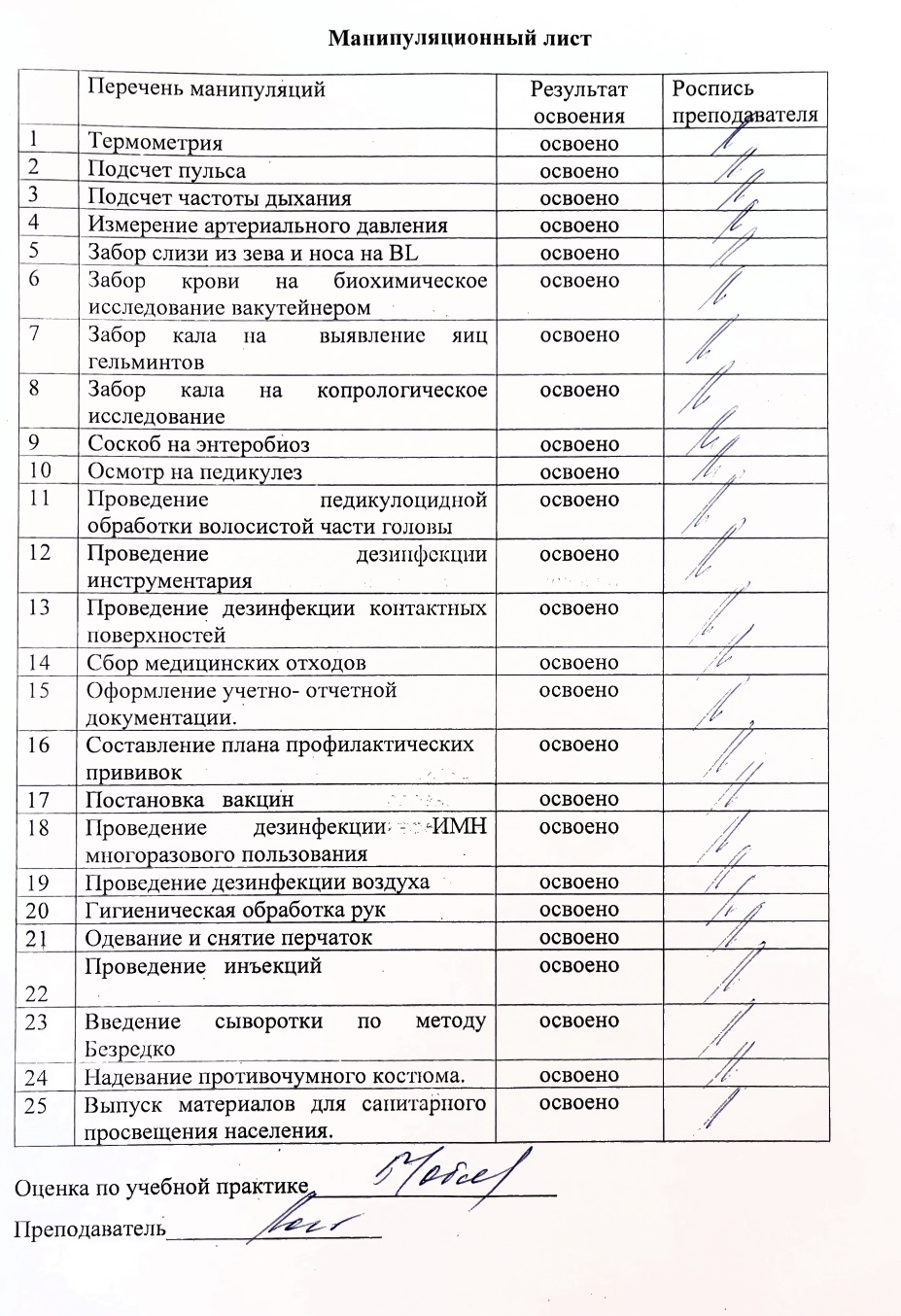 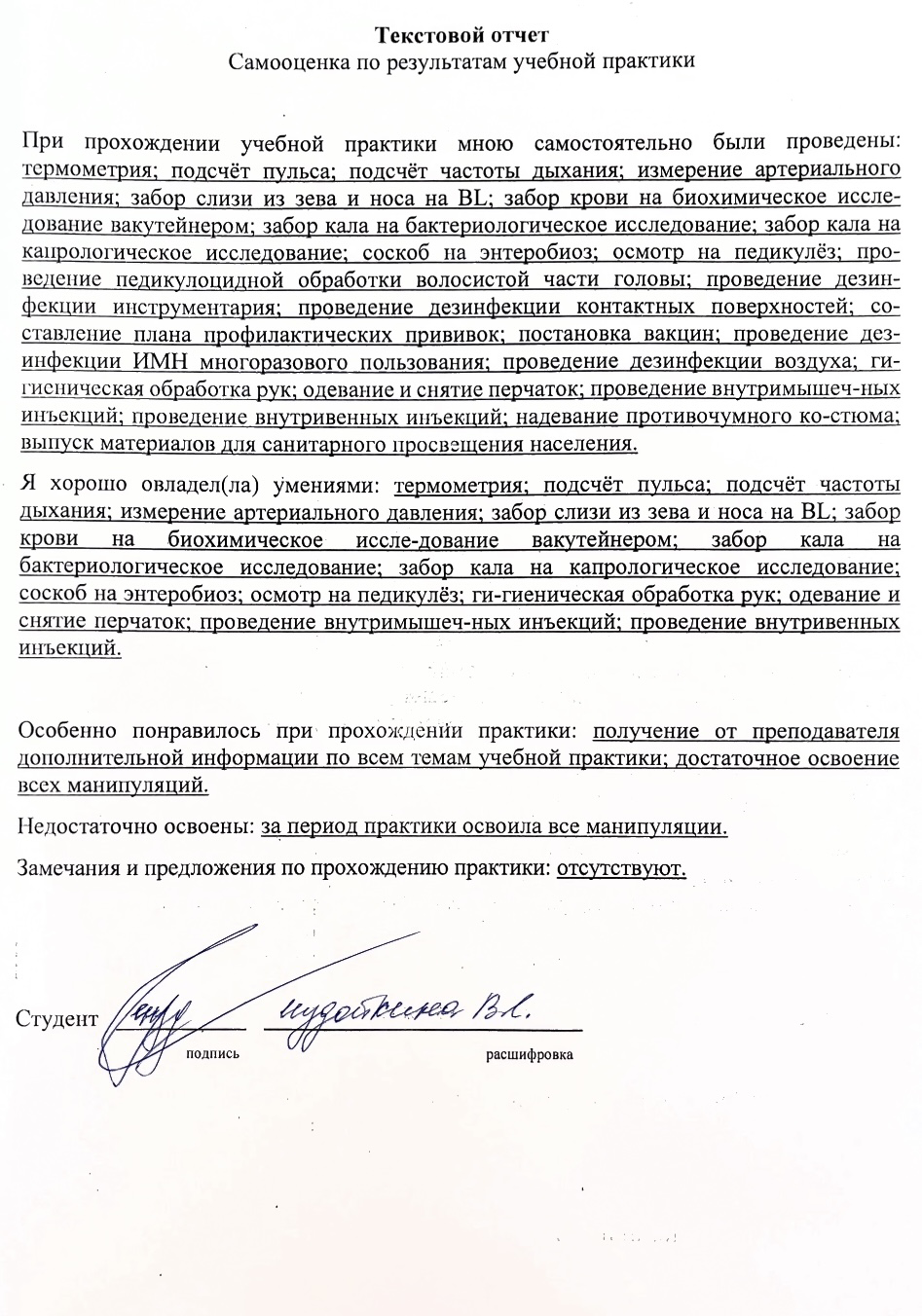 №Наименование разделов и тем практикивсего часов1.Организация  сестринского ухода при инфекционных болезнях в условиях поликлиники.62.Организация работы поликлиники  по профилактике гриппа.63.Организация работы поликлиники  по профилактике  дифтерии.64.Организация работы поликлиники  по профилактике  гельминтозов.65.Организация работы поликлиники  по профилактике   трансмиссивных инфекций.66.Организация работы  кабинета иммунопрофилактики47.Зачет по учебной практике2Итого36Вид промежуточной аттестации –  зачет№Наименование разделов и тем практикидата1.Организация сестринского ухода при инфекционных болезнях в условиях поликлиники.08.06.2023г.2.Организация работы поликлиники по профилактике гриппа.09.06.20233.Организация работы поликлиники по профилактике дифтерии.10.06.20234.Организация работы поликлиники по профилактике гельминтозов.12.06.20235.Организация работы поликлиники по профилактике   трансмиссивных инфекций.13.06.20236.Организация работы кабинета иммунопрофилактики14.06.20237.Зачет по учебной практике14.06.2023датаТемаСодержание работы08.06.2023Организация сестринского ухода при инфекционных болезнях в условиях поликлиники. Проводила манипуляции:Гигиеническая обработка рук.Одевание и снятие перчаток.Проведение дезинфекции инструментария.Проведение дезинфекции контактных поверхностей.Сбор медицинских отходов.Проведение дезинфекции ИМН многоразового использования.Проводила сбор эпидемиологического анамнеза.Проводила осмотр.Проводила забор кала на бактериологическое исследование. Оформление учетно-отчетной документации.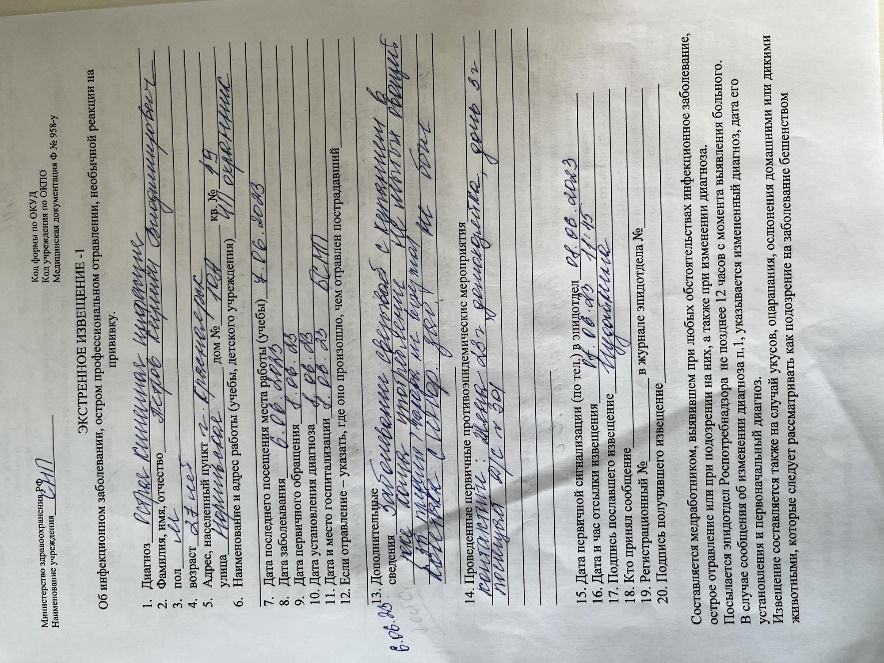 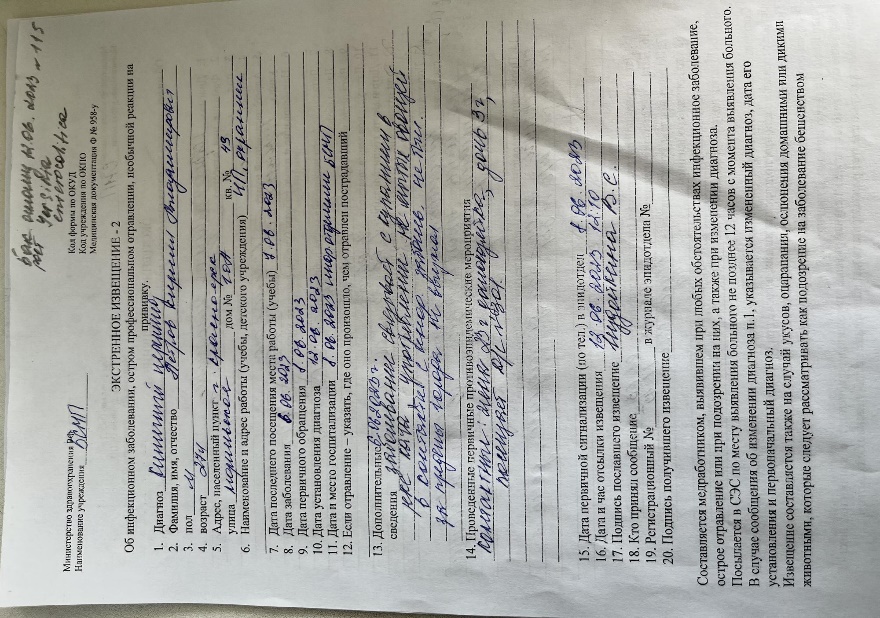 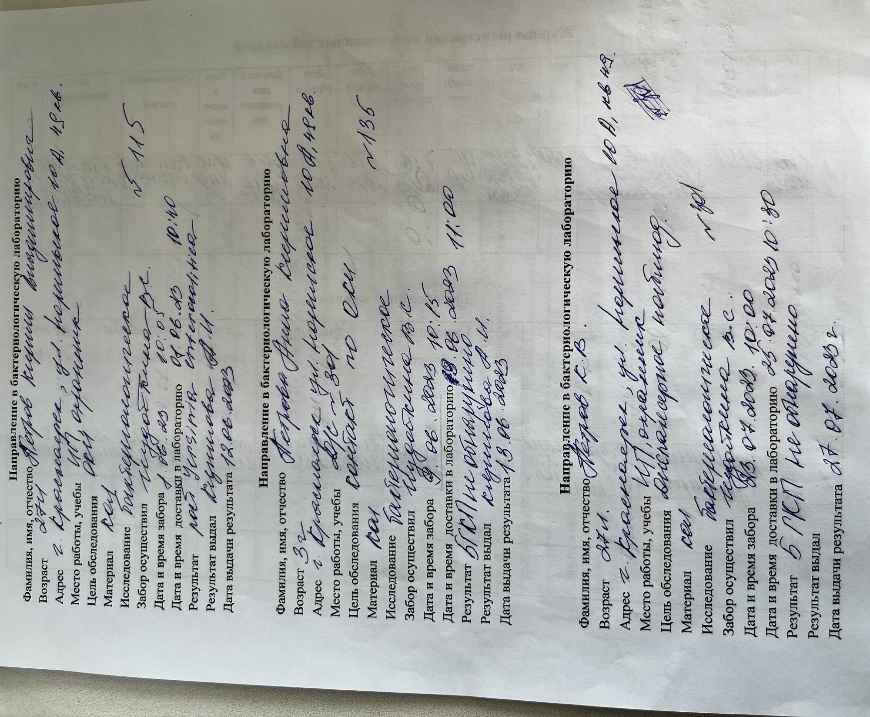 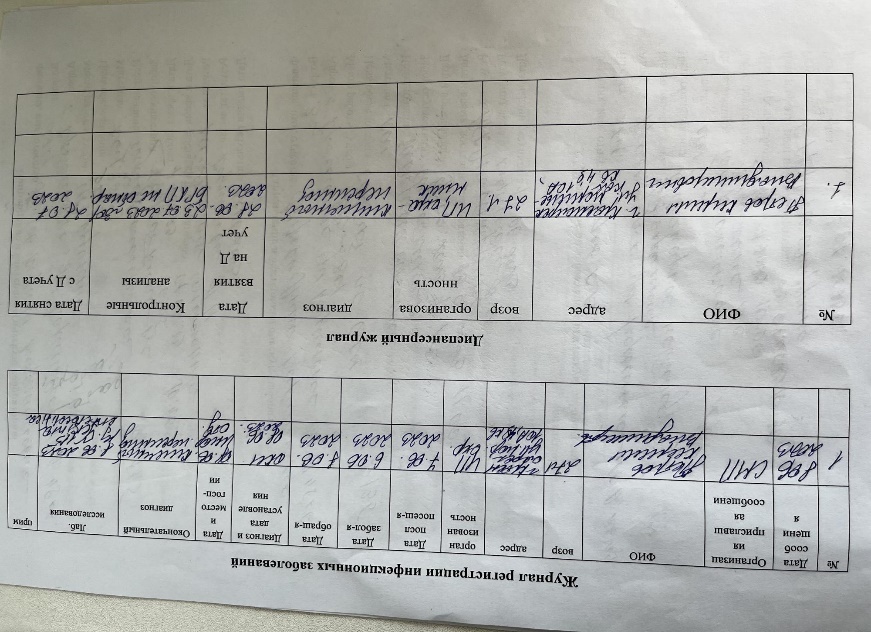 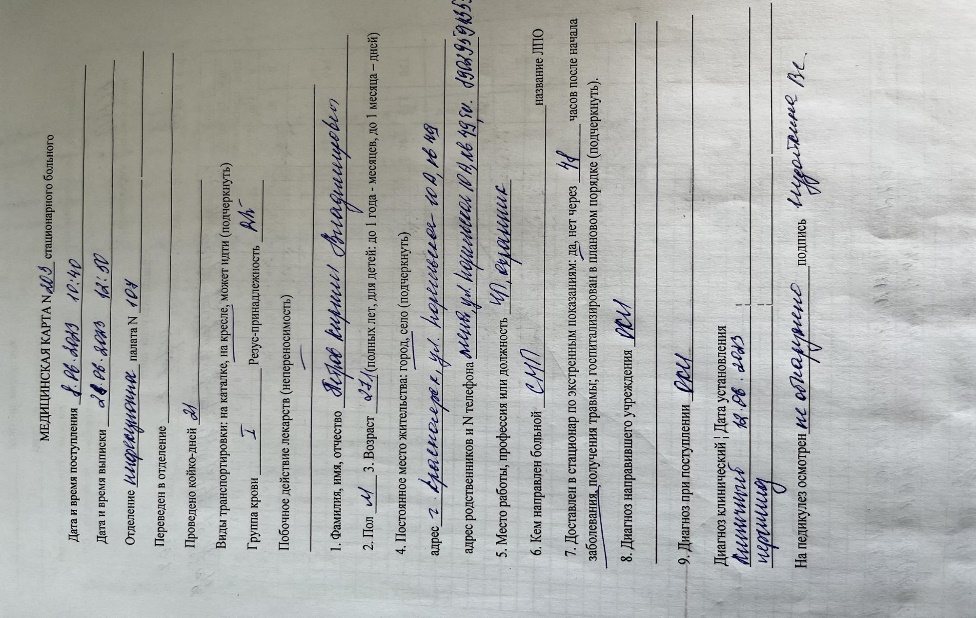 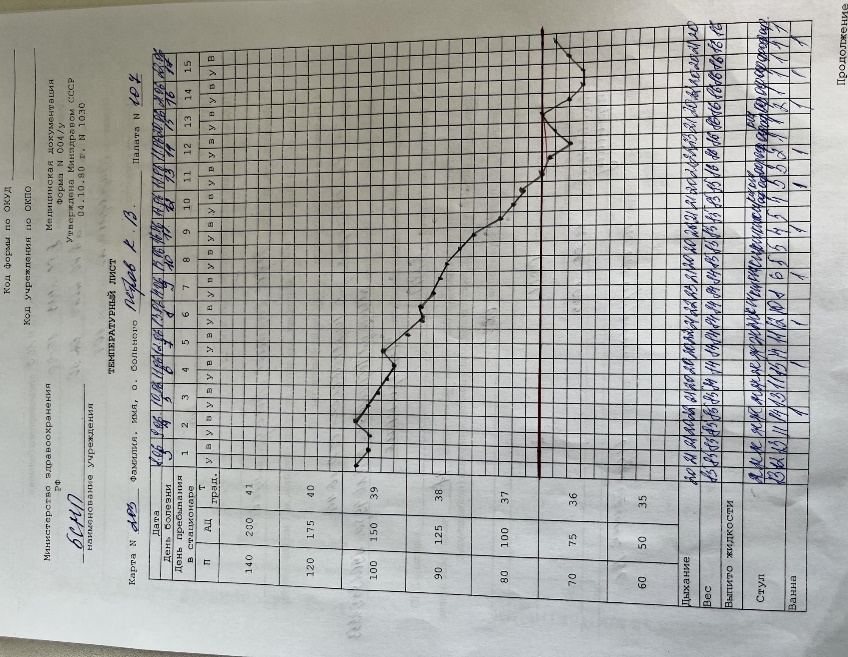 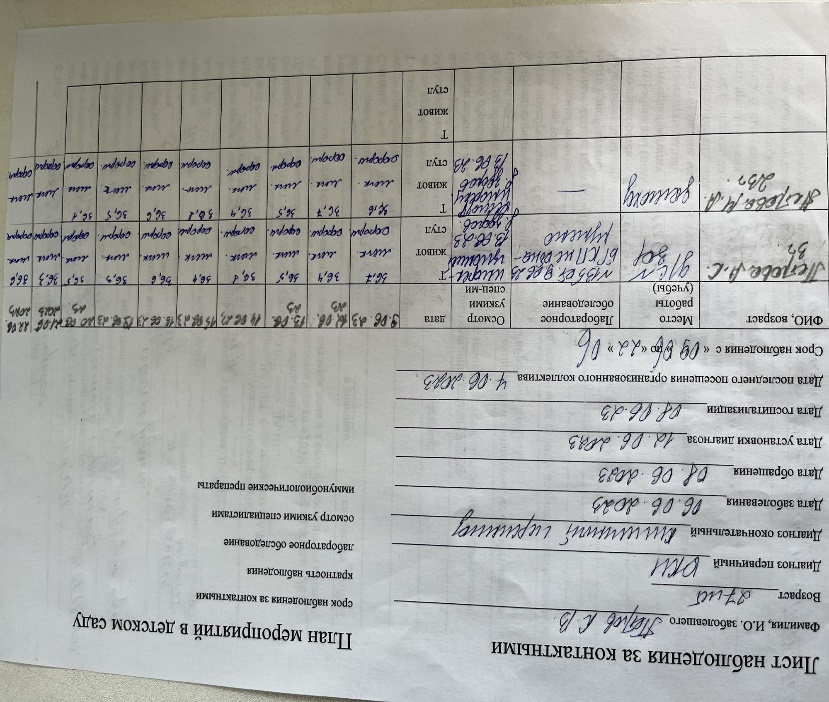 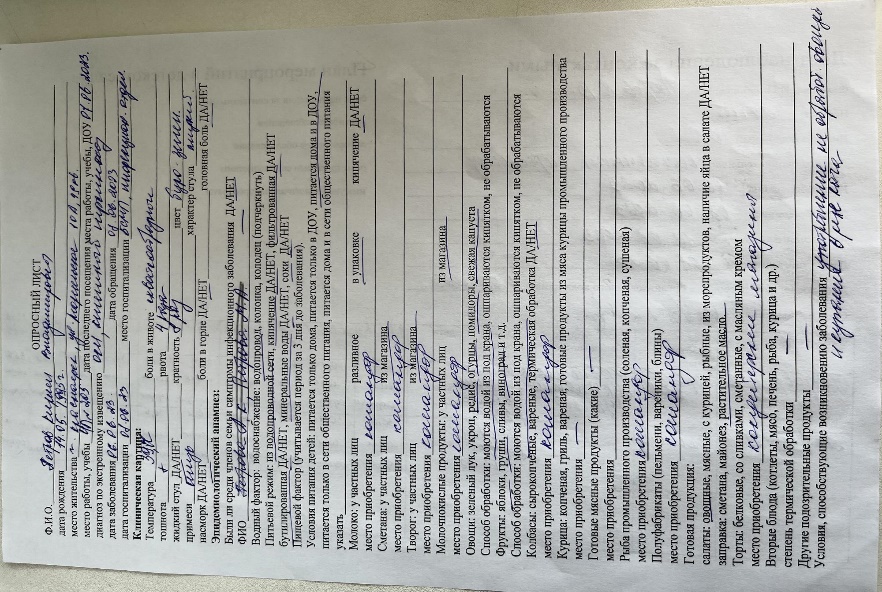 09.06.2023Организация работы поликлиники  по профилактике гриппа.Проводила манипуляции:1. Гигиеническая обработка рук.2. Одевание и снятие перчаток.3. Проведение дезинфекции инструментария.4. Проведения дезинфекции контактных поверхностей.5. Сбор медицинских отходов.6. Проведение дезинфекции ИМН многоразового использования.7. Термометрия.8. Подсчёт пульса.9. Измерение артериального давления.10. Проведение внутримышечных инъекций.11. Подсчёт частоты дыхания.12. Проведение внутривенных инъекций.13. Оформление учетно-отчетной документации.10.062023Организация работы поликлиники  по профилактике  дифтерии.Проводила манипуляции:1. Гигиеническая обработка рук.2. Одевание и снятие перчаток.3. Проведение дезинфекции инструментария.4. Проведения дезинфекции контактных поверхностей.5. Сбор медицинских отходов.6. Проведение дезинфекции ИМН многоразового использования.7. Забор слизи из зева и носа на BL.8. Проведение дезинфекции воздуха.9. Введение сыворотки по методу Безредко.10. Составление плана профилактических прививок.11. Оформление учетно-отчетной документации.12. Проведение инъекций.Алгоритм введения сыворотки по методу Безредко:Схема введения сывороток I доза – 0,1 мл разведенной сыворотки 1:1000 (ампула с красной маркировкой) вводят внутрикожно в среднюю треть внутренней поверхности предплечья. II доза – 0,1 мл цельной сыворотки (ампула с синей маркировкой) вводят подкожно в плечо. III доза – полная доза сыворотки, вводят внутримышечно. Интервалы между введениями 30 минут. Если при внутрикожном введении образуется папула размером до 0,9 см, проба считается отрицательной и можно продолжать введение сыворотки. При больших размерах папулы введение сыворотки продолжается под руководством врача. После введения всей дозы сыворотки за пациентом наблюдают не менее 1 часа.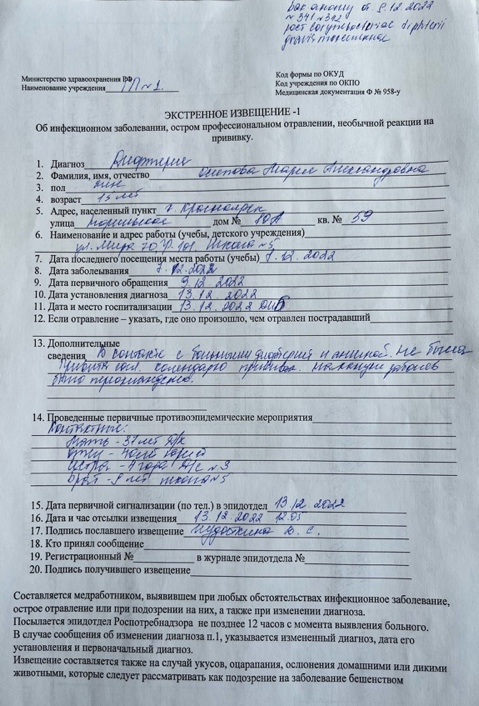 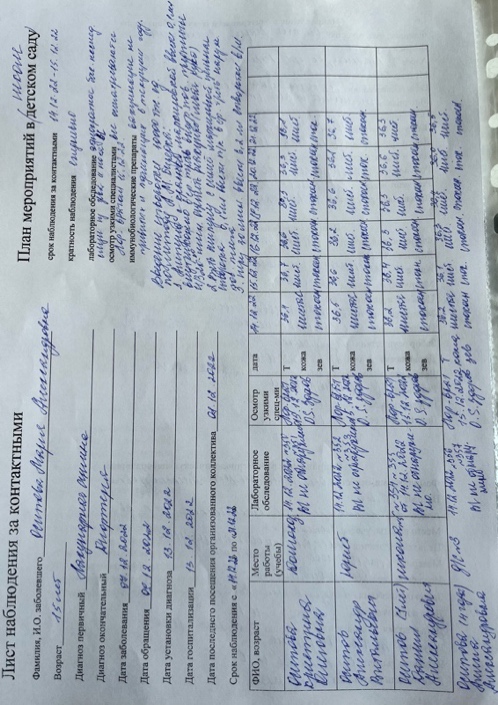 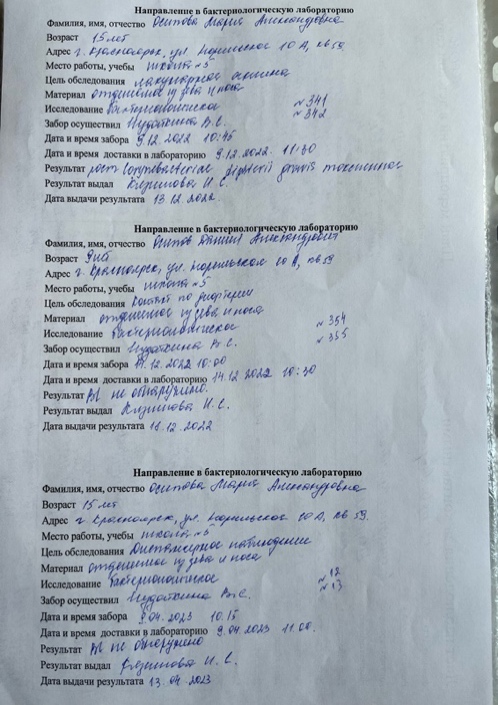 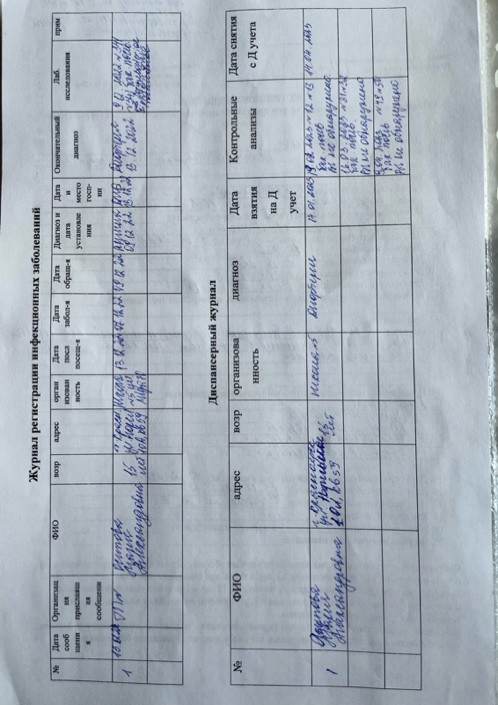 12.06.2023Организация работы поликлиники  по профилактике  гельминтозов.Проводила манипуляции:1. Гигиеническая обработка рук.2. Одевание и снятие перчаток.3. Проведение дезинфекции инструментария.4. Проведения дезинфекции контактных поверхностей.5. Сбор медицинских отходов.6. Проведение дезинфекции ИМН многоразового использования.7. Оформление учетно-отчетной документации.8. Забор кала на бактериологическое исследование.9. Забор кала на копрологическое исследование.10. Соскоб на энтеробиоз.13.06.2023Организация работы поликлиники  по профилактике   трансмиссивных инфекций.Проводила манипуляции:1. Гигиеническая обработка рук.2. Одевание и снятие перчаток.3. Проведение дезинфекции инструментария.4. Проведения дезинфекции контактных поверхностей.5. Сбор медицинских отходов.6. Проведение дезинфекции ИМН многоразового использования.7. Оформление учетно-отчетной документации.8. Осмотр на педикулёз.9. Проведение педикулоцидной обработки волосистой части головы.10. Забор крови на биохимическое исследование вакутейнером.14.06.2023Организация работы  кабинета иммунопрофилактикиПроводила манипуляции:1. Гигиеническая обработка рук.2. Одевание и снятие перчаток.3. Проведение дезинфекции инструментария.4. Проведения дезинфекции контактных поверхностей.5. Сбор медицинских отходов.6. Проведение дезинфекции ИМН многоразового использования.7. Оформление учетно-отчетной документации.8. Составление плана профилактических прививок.9. Постановка вакцин.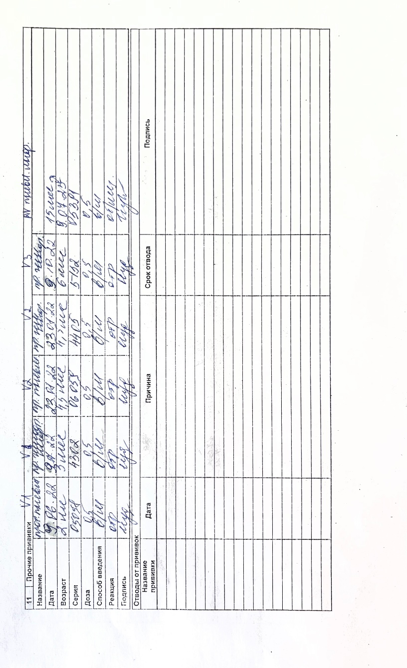 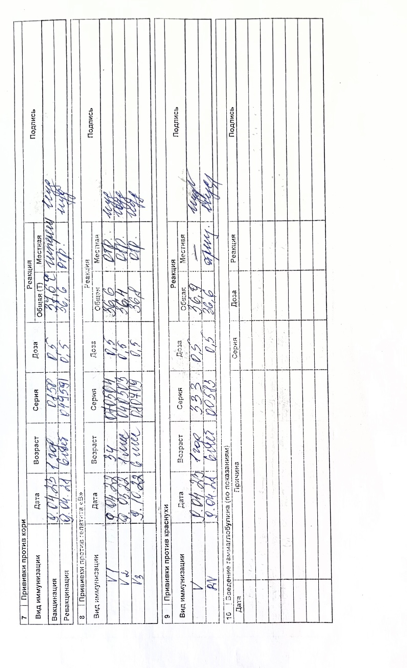 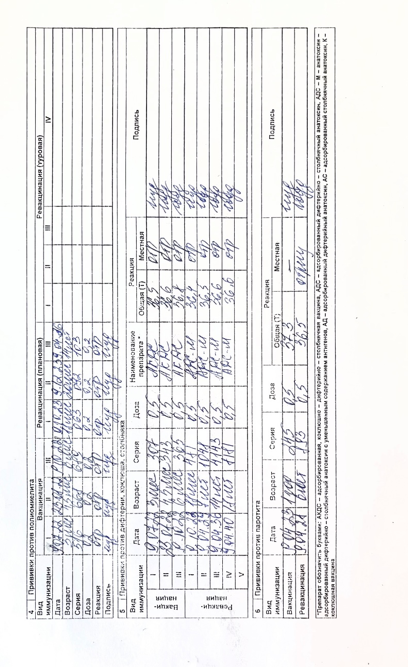 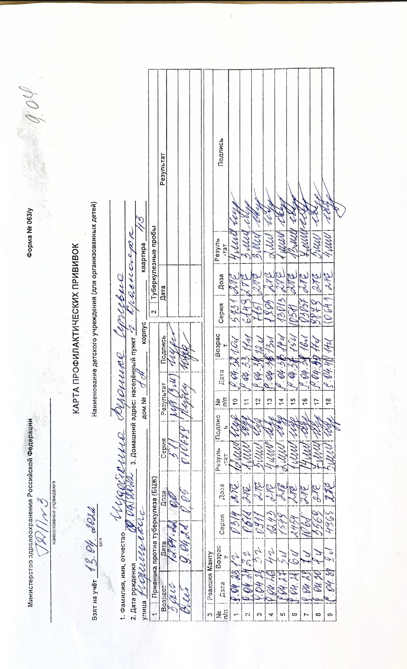 14.06.2023Зачет по учебной практикеВыполнение заданий зачёта (тест, задачи, манипуляции).Оценка: «5» 